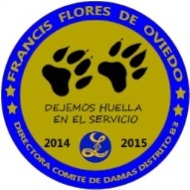 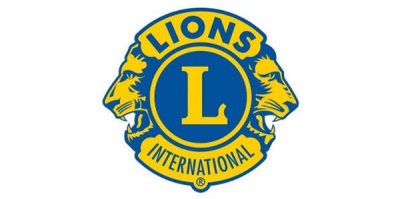                                      CONVOCATORIA   DAMAS   LEONASA las compañeras Damas esposas de Leones Ex-Directores Internacionales, Presidente y Ex- Presidentes del Consejo de Gobernadores, Primer  Vicegobernador, Segundo Vicegobernador, Gobernador Inmediato Anterior, Ex- Gobernadores, Directores Generales, Directores Distritales y Asesores Regionales,  a las Coordinadoras de Región y Zona, Secretaria, Tesorera, Prosecretaria, Protesorera, Directora de Ceremonial, Directoras de Comités de Damas y esposas de Secretarios, Tesoreros y socios en general de los Cubes de Leones del  distrito B-3, por este conducto nos es muy grato saludarte y a la vez invitarte a que asistas a la SEGUNDA JUNTA DE GABINETEQue se realizará  los días 8 Y 9 de Noviembre  del presente, siendo anfitrión el Club de Leones  El Refugio, y la sede de las Juntas será en la Unidad Multidisciplinaria Zona Media de la U.A.S.L.P ubicada  en el Km. 4 de la Carretera Rio Verde – San Ciro de Acosta,  S.L.P. de acuerdo con el siguiente:ORDEN DEL DÍASABADO 8 DE NOVIEMBRE  A LAS 15:00 HORAS1.-  Acompañaremos a los Leones en la apertura de la sesión.RECESO2.-  Apertura  de la sesión y bienvenida por la Directora Distrital de los Comités de Damas,                        León  Francisca  Flores de Oviedo.3.-  Presentación de integrantes del Presídium.4.-  Presentación de esposas de Autoridades Leonística y miembros del Gabinete.5.-  Auto presentación de Damas Leonas.	6.-  Bienvenida por la C. L. María Yolanda Casillas de Vázquez7.-  Mensaje de la Dama Homenajeada Isabel Montemayor Martínez de Ríos8.-  Lectura del Acta de la Primera Junta de Gabinete por la Secretaria Distrital C.L. Sara María Cavazos       de Cárdenas y su aprobación.9.-  Informe de la Tesorera Distrital C.L. Luz María García de Reyna10.- Instrucción Leonística por la C.L. Norma Patricia Sierra de Alatorre.DOMINGO 9 DE AGOSTO A LAS 08:00 HORAS      OBRA ASISTENCIAL           “QUE LOS NIÑOS NO TENGAN FRIO”Reiniciamos los trabajos a las 10:00 hrs.11.-  Asuntos Generales.12.- Informe de las Directoras de los Comités de Damas.13.- Mensaje y clausura por la Directora Distrital de los Comités de Damas.        (Reincorporación de las Damas a la Junta de los Leones).“Dejemos huella en el Servicio”C.L. SARA MA. CAVAZOS DE CARDENAS                                    C.L. FRANCISCA FLORES DE OVIEDO                        SECRETARIA                                                                                     DIRECTORANOTAS:1.- Las Coordinadoras de Región, Zona y esposas de Directores el sábado portarán el uniforme con blusa manga larga y el domingo con blusa  manga corta.2.- Las Directoras de Comités de Damas, presentaran el informede los meses de Agosto, Septiembre y Octubre dentro de la Junta, de acuerdo al formato anexo en su carpeta.3.- La Junta Previa con el Gabinete (Directiva, Regiones, Zonas y esposas de Directores Generales) se realizará a las 10:00 horas del sábado 8. LasCoordinadoras de Región y Zona, presentaran dentro de la Junta el informe de los meses de Agosto, Septiembre y Octubre,  de acuerdo al  formato anexo a su Carpeta.4.- Las Juntas darán inicio a la hora señalada, por lo que agradeceremos su puntual asistencia.5.- Tendremos  la Noche Refúgiense  a  las  20:00 horas, en el  Salón Cowboy, ubicado en calle Emiliano       Zapata #221, Puente del Carmen de Rio Verde, S.L.P.6.- Por cuestión de espacio, no es necesario  llevar los estandartes a esta 2ª. Junta de Gabinete.                                        OBRA ASISTENCIAL        “QUE LOS NIÑOS NO TENGAN FRIO”Apoyando a las comunidades de Rioverde, 5 sudaderas por Club, Comités de Damas, Reinas, Clubes Leo, Jefes de Región y Zona, Directiva Distrital, Directores y Asesores;  El costo por sudadera es  de $ 60.00 (sesenta pesos M.N. c/u).  Las tallas que se solicitaron al fabricante son: para niño CH, M, L, G, XL, XG ( talla para niños), los  pedidos los realizarán al tesorero del distrito C.L. GERARDO REINA GARZA depositando la cantidad que ampare las sudaderas requeridas a la cuenta No. 0236396748LCI DISTRITO B3 AC. Posteriormente enviar una copia del Boucher al correo electrónico greyna@reynagarza.com  especificando el nombre del club y cantidad de las sudaderas solicitadas de cada talla. Y podrán confirmar al teléfono: 81-112-53- 619.  Para efectos de organización y control enviar otra copia al C.L. Carlos González Director de Campañas de Juntas de Gabinete al correo: venadoglz@hotmail.es  o  comunicarlo vía mensaje, o en su defecto comunicarse al teléfono 4444-26-85-93.